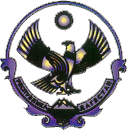 А Д М И Н И С Т Р А Ц И ЯМУНИЦИПАЛЬНОГО РАЙОНА «СЕРГОКАЛИНСКИЙ РАЙОН» РЕСПУБЛИКИ ДАГЕСТАНул.317 Стрелковой дивизии, д.9, Сергокала, 368510,E.mail  sergokalarayon@e-dag.ru тел/факс: (230) 2-33-40, 2-32-42ОКПО 04047027, ОГРН 1070548000775, ИНН/КПП 0527001634/052701001П О С Т А Н О В Л Е Н И Е№367                                                                              от 16.12.2021 г.Об утверждении Административного регламента по предоставлению муниципальной услуги «Выдача градостроительного плана земельного участка, расположенного на территории МР «Сергокалинский район»В соответствии с Земельным кодексом Российской Федерации, Федеральными законами Российской Федерации от  №210-ФЗ «Об организации предоставления государственных и муниципальных услуг» (в редакции от  г.), от  г. №131-ФЗ «Об общих принципах организации местного самоуправления в Российской Федерации», на основании постановления Администрации МР «Сергокалинский район» от  года №244 «Об утверждении Порядка разработки и утверждения административных регламентов исполнения муниципальных функций (предоставления муниципальных услуг)», в целях повышения качества предоставления и доступности получения муниципальной услуги и приведения документов в соответствие с действующим законодательством, Администрация МР «Сергокалинский район»постановляет:Утвердить прилагаемый Административный регламент по предоставлению муниципальной услуги «Выдача градостроительного плана земельного участка, расположенного на территории МР «Сергокалинский район».Настоящее постановление вступает в силу со дня его официального опубликования (обнародования) на сайте Администрации МР «Сергокалинский район».Контроль за исполнением настоящего постановления возложить на Алигаджиева А.М. - заместителя Главы Администрации МР «Сергокалинский район».Глава	                                                                   	М. ОмаровПриложениек постановлению АдминистрацииМР «Сергокалинский район»№367  от 16.12.2021 гАдминистративный регламент по предоставлению муниципальной услуги «Выдача градостроительного плана земельного участка, расположенного на территории МР «Сергокалинский район»I. ОБЩИЕ ПОЛОЖЕНИЯ1. Предмет регулирования административного регламентаАдминистративный регламент по предоставлению муниципальной услуги «Выдача градостроительного плана земельного участка, расположенного на территории МР «Сергокалинский район» (далее – административный регламент) разработан в целях определения процедур принятия решения о выдаче градостроительного плана земельного участка, расположенного на территории МР «Сергокалинский район».Административный регламент разработан в целях повышения качества и доступности результатов предоставления муниципальной услуги, определяет сроки, порядок и последовательность действий Администрации МР «Сергокалинский район», при осуществлении полномочий.2. Круг заявителейМуниципальная услуга предоставляется физическим (в том числе индивидуальным предпринимателям) и юридическим лицам.При обращении за получением муниципальной услуги от имени заявителей взаимодействие с отделом строительства и архитектуры Администрации МР «Сергокалинский район» вправе осуществлять их уполномоченные представители в соответствии с законодательством.Лица, указанные в пунктах 2.1. и 2.2. настоящего административного регламента, далее именуются заявителями. 3. Требования к порядку информирования о предоставлении муниципальной услугиДля получения информации по вопросам предоставления муниципальной услуги и процедурах предоставления муниципальной услуги (далее – информация) заявитель обращается в отдел строительства и архитектуры Администрации МР «Сергокалинский район» (далее – уполномоченный орган).Законодательством предусмотрена возможность получения муниципальной услуги через многофункциональный центр предоставления государственных и муниципальных услуг (далее – МФЦ).Для получения информации о муниципальной услуге заявитель вправе обратиться в МФЦ, находящийся на территории Республики Дагестан.Информация предоставляется:при личном контакте с заявителями;с использованием средств телефонной, факсимильной и электронной связи, в том числе через официальный сайт уполномоченного органа в информационно-телекоммуникационной сети «Интернет» – www.sergokala.ru, официальный сайт МФЦ, а также через ЕГПУ в информационно-телекоммуникационной сети «Интернет» (далее – Портал);письменно, в случае письменного обращения заявителя.Должностное лицо уполномоченного органа, осуществляющее предоставление информации, должно принять все необходимые меры по предоставлению заявителю исчерпывающей информации по вопросу обращения, в том числе с привлечением других должностных лиц уполномоченного органа.Должностные лица уполномоченного органа, предоставляют информацию по следующим вопросам:об уполномоченном органе, осуществляющем предоставление муниципальной услуги, включая информацию о месте нахождения уполномоченного органа, графике работы, контактных телефонах;о порядке предоставления муниципальной услуги и ходе предоставления муниципальной услуги;о перечне документов, необходимых для предоставления муниципальной услуги;о времени приема документов, необходимых для предоставления муниципальной услуги;о сроке предоставления муниципальной услуги;об основаниях отказа в приеме документов, необходимых для предоставления муниципальной услуги;об основаниях отказа в предоставлении муниципальной услуги;о порядке обжалования решений и действий (бездействия) уполномоченного органа, осуществляющего предоставление муниципальной услуги, а также должностных лиц уполномоченного органа.Основными требованиями при предоставлении информации являются:актуальность;своевременность;четкость и доступность в изложении информации;полнота информации;соответствие информации требованиям законодательства.Предоставление информации по телефону осуществляется путем непосредственного общения заявителя с должностным лицом уполномоченного органа.При ответах на телефонные звонки должностные лица уполномоченного органа подробно и в вежливой (корректной) форме информируют заявителей по интересующим их вопросам. Ответ на телефонный звонок начинается с информации о фамилии, имени, отчестве (если имеется) и должности лица, принявшего телефонный звонок. При невозможности должностного лица уполномоченного органа, принявшего звонок, самостоятельно ответить на поставленные вопросы, телефонный звонок переадресовывается (переводится) на другое должностное лицо уполномоченного органа или же обратившемуся заявителю сообщается телефонный номер, по которому можно получить необходимую информацию. Максимальное время телефонного разговора составляет 15 минут.Если заявителя не удовлетворяет информация, представленная должностным лицом уполномоченного органа, он может обратиться к Главе Администрации МР «Сергокалинский район», руководителю уполномоченного органа в соответствии с графиком приема заявителей. Прием заявителей Главой Администрации МР «Сергокалинский район» (руководителем уполномоченного органа) (в случае его отсутствия – заместителями главы) проводится по предварительной записи, которая осуществляется по телефону 8(872)3023340.Обращения заявителя (в том числе переданные при помощи факсимильной и электронной связи) о предоставлении информации рассматриваются должностными лицами уполномоченного органа в течение тридцати дней со дня регистрации обращения. Днем регистрации обращения является день его поступления в уполномоченный орган. Ответ на обращение, поступившее в уполномоченный орган, в течение срока его рассмотрения направляется по адресу, указанному в обращении. Ответ на обращение, переданное при помощи электронной связи, в течение срока его рассмотрения направляется с помощью информационно-телекоммуникационной сети «Интернет» на адрес электронной почты, с которого поступило обращение.Информация об уполномоченном органе, порядке предоставления муниципальной услуги, а также порядке получения информации по вопросам предоставления муниципальной услуги и ходе предоставления муниципальной услуги размещается:на стендах, расположенных в помещениях, занимаемых уполномоченным органом;на официальном сайте уполномоченного органа в информационно-телекоммуникационной сети «Интернет» – http://www.sergokala.ru, официальном сайте МФЦ, а также на Портале;посредством публикации в средствах массовой информации.На стендах, расположенных в помещениях, занимаемых уполномоченным органом, размещается следующая информация:список документов для получения муниципальной услуги;о сроках предоставления муниципальной услуги;извлечения из административного регламента:об основаниях отказа в предоставлении муниципальной услуги;об описании конечного результата предоставления муниципальной услуги;о порядке досудебного обжалования решений и действий (бездействия) уполномоченного органа, а также должностных лиц уполномоченного органа;почтовый адрес уполномоченного органа, номера телефонов для справок, график приема заявителей по вопросам предоставления муниципальной услуги, адрес официального сайта Портала;перечень нормативных правовых актов, регулирующих отношения, возникающие в связи с предоставлением муниципальной услуги.Информация об уполномоченном органе:Место нахождения: 368510, РД, Сергокалинский район, с. Сергокала, ул.317 Стрелковой дивизии, 9;Почтовый адрес для направления документов и обращений: 368510, РД, Сергокалинский район, с. Сергокала, ул.317 Стрелковой дивизии, 9;официальный сайт в информационно-телекоммуникационной сети «Интернет» – http://www.sergokala.ru;адрес электронной почты: sergokalarayon@e-dag.ru Режим работы: понедельник - пятница с 8.00 до 17.00. перерыв на обед – с 12:00 до 13:00. Суббота, воскресенье – выходные дни. График приема заявителей Главой Администрации МР «Сергокалинский район»: вторник с 10.00 до 14.00.Информирование граждан о порядке предоставления муниципальной услуги в МФЦ, о ходе выполнения запросов о предоставлении муниципальной услуги, а также по иным вопросам, связанным с предоставлением муниципальной услуги, а также консультирование граждан о порядке предоставления муниципальной услуги в МФЦ осуществляются в порядке, установленном настоящей главой, МФЦ, с которым уполномоченный орган заключил в соответствии с законодательством соглашения о взаимодействии. Информация об адресах и режиме работы МФЦ содержится на официальном сайте в информационно-телекоммуникационной сети «Интернет».II. СТАНДАРТ ПРЕДОСТАВЛЕНИЯ МУНИЦИПАЛЬНОЙ УСЛУГИ4. Наименование муниципальной услугиПод муниципальной услугой в настоящем административном регламенте понимается выдача градостроительного плана земельного участка, расположенного на территории МР «Сергокалинский район».Градостроительный план земельного участка выдается в целях обеспечения субъектов градостроительной деятельности информацией, необходимой для архитектурно-строительного проектирования, строительства, реконструкции объектов капитального строительства в границах земельного участка.Источниками информации для подготовки градостроительного плана земельного участка являются документы территориального планирования и градостроительного зонирования, нормативы градостроительного проектирования, документация по планировке территории, сведения, содержащиеся в государственном кадастре недвижимости, федеральной государственной информационной системе территориального планирования, информационной системе обеспечения градостроительной деятельности, а также технические условия подключения (технологического присоединения) объектов капитального строительства к сетям инженерно-технического обеспечения.Выдача градостроительного плана земельного участка, расположенного на территории МР «Сергокалинский район» осуществляется в соответствии с законодательством.5. Наименование органа местного самоуправления, предоставляющего муниципальную услугуОрганом местного самоуправления муниципального образования Республики Дагестан, предоставляющим муниципальную услугу, является уполномоченный орган.При предоставлении муниципальной услуги уполномоченный орган, МФЦ не вправе требовать от заявителей осуществления действий, в том числе согласований, необходимых для получения муниципальной услуги и связанных с обращением в иные государственные органы, органы местного самоуправления, организации, за исключением получения услуг, включенных в перечень услуг, которые являются необходимыми и обязательными для предоставления муниципальных услуг.В предоставлении муниципальной услуги участвуют: Федеральная служба государственной регистрации, кадастра и картографии;Федеральная служба по экологическому, технологическому и атомному надзору;Служба государственного жилищного и строительного надзора Республики Дагестан;структурные подразделения администрации МР «Сергокалинский район»;организации, осуществляющие эксплуатацию сетей инженерно-технического обеспечения;нотариус.6. Описание результата предоставления муниципальной услугиКонечным результатом предоставления муниципальной услуги является выдача градостроительного плана земельного участка.7. Срок предоставления муниципальной услуги, в том числе с учетом необходимости обращения в организации, участвующие в предоставлении муниципальной услуги, срок приостановления предоставления муниципальной услуги, срок выдачи документов, являющихся результатом предоставления муниципальной услугиУполномоченный орган в течение двадцати рабочих дней после получения заявления, осуществляет подготовку, регистрацию градостроительного плана земельного участка и выдает его заявителю. В случае отсутствия в заявлении информации о цели использования земельного участка организация, осуществляющая эксплуатацию сетей инженерно-технического обеспечения, определяет максимальную нагрузку в возможных точках подключения к сетям инженерно-технического обеспечения на основании сведений, содержащихся в правилах землепользования и застройки.Днем регистрации заявления является день его поступления в уполномоченный орган (до 16-00). При поступлении заявления после 16-00 его регистрация происходит следующим рабочим днем.Срок приостановления предоставления муниципальной услуги законодательством Российской Федерации и Республики Дагестан не предусмотрен.В случае обращения заявителя в МФЦ за предоставлением муниципальной услуги, МФЦ в течение 1 рабочего дня, следующего за днем регистрации заявления и документов, направляет через региональную систему межведомственного электронного взаимодействия Республики Дагестан (при наличии технической возможности), либо в электронном виде посредством электронной почты, в уполномоченный орган сканированные образы документов, полученные от заявителя. Документы, полученные от заявителя, в течение 2 рабочих дней, следующих за днём регистрации заявления и документов, передаются в письменной форме на бумажном носителе в уполномоченный орган.8. Перечень нормативных правовых актов, регулирующих отношения, возникающие в связи с предоставлением муниципальной услугиПредоставление муниципальной услуги осуществляется в соответствии с законодательством.Правовой основой предоставления муниципальной услуги являются следующие нормативные правовые акты:Конституция Российской Федерации (Российская газета, № 7, 21.01.2009, Собрание законодательства РФ, № 4, 26.01.2009, ст. 445, Парламентская газета, № 4, 23-29.01.2009);Градостроительный кодекс Российской Федерации;Федеральный закон от 6 октября 2003 года №131-ФЗ «Об общих принципах организации местного самоуправления в Российской Федерации» (Собрание законодательства Российской Федерации», 06.10.2003, № 40, ст. 3822);Федеральный закон от 27 июля 2010 года №210-ФЗ «Об организации предоставления государственных и муниципальных услуг» (Российская газета, № 168, 30.07.2010, Собрание законодательства Российской Федерации, 02.08.2010, № 31, ст. 4179);Приказ Минстроя России от 25.04.2017 г. №741/пр «Об утверждении формы градостроительного плана земельного участка и порядка ее заполнения»; Постановление Правительства РФ от 28.03.2017 г. №346 «Об исчерпывающем перечне процедур в сфере строительства объектов капитального строительства нежилого назначения и о Правилах ведения реестра описаний процедур, указанных в исчерпывающем перечне процедур в сфере строительства объектов капитального строительства нежилого назначения»;Постановление Правительства РФ от 17.04.2017 г. №452 «Об исчерпывающем перечне процедур в сфере строительства сетей теплоснабжения и о правилах внесения в него изменений и ведения реестра описаний процедур, указанных в исчерпывающем перечне процедур в сфере строительства сетей теплоснабжения»;Постановление Правительства РФ от 30.04.2014 г. №403 «Об исчерпывающем перечне процедур в сфере жилищного строительства» (вместе с «Правилами внесения изменений в исчерпывающий перечень процедур в сфере жилищного строительства», «Правилами ведения реестра описаний процедур, указанных в исчерпывающем перечне процедур в сфере жилищного строительства»);Постановление Правительства РФ от 07.11.2016 г. №1138 «Об исчерпывающих перечнях процедур в сфере строительства объектов водоснабжения и водоотведения и правилах ведения реестров описаний процедур» (вместе с «Правилами внесения изменений в исчерпывающий перечень процедур в сфере строительства линейных объектов водоснабжения и водоотведения и исчерпывающий перечень процедур в сфере строительства объектов водоснабжения и водоотведения, за исключением линейных объектов», «Правилами ведения реестров описаний процедур, указанных в исчерпывающем перечне процедур в сфере строительства линейных объектов водоснабжения и водоотведения и исчерпывающем перечне процедур в сфере строительства объектов водоснабжения и водоотведения, за исключением линейных объектов»);Постановление Правительства РФ от 27.12.2016 г. №1504 «Об исчерпывающем перечне процедур в сфере строительства объектов электросетевого хозяйства с уровнем напряжения ниже 35 кВ и о Правилах ведения реестра описаний указанных процедур»;Устав МР «Сергокалинский район».9. Исчерпывающий перечень документов, необходимых в соответствии с нормативными правовыми актами для предоставления муниципальной услуги и услуг, которые являются необходимыми и обязательными для предоставления муниципальной услуги, подлежащих представлению заявителем, способы их получения заявителемДля получения муниципальной услуги заявитель оформляет заявление на предоставление муниципальной услуги по форме, представленной в Приложении №1 к настоящему административному регламенту (далее – заявление).Требования к заявлению, представляемому заявителем:заявление, должно быть заполнено по форме, должно иметь печати (при ее наличии), подписи уполномоченных должностных лиц государственных органов, органов местного самоуправления муниципальных образований Республики Дагестан или должностных лиц иных организаций, выдавших данные документы или удостоверивших подлинность копий документов (в случае получения документа в форме электронного документа он должен быть подписан электронной подписью);тексты должны быть написаны разборчиво;заявление не должны иметь подчисток, приписок, зачеркнутых слов и не оговоренных в них исправлений;заявление не должны быть исполнено карандашом;заявление не должно иметь повреждений, наличие которых не позволяет однозначно истолковать их содержание.10. Перечень документов, необходимых в соответствии с нормативными правовыми актами для предоставления муниципальной услуги, которые находятся в распоряжении государственных органов, органов местного самоуправления муниципальных образований Республики Дагестан и иных органов, участвующих в предоставлении государственных или муниципальных услуг, и которые заявитель вправе представитьДокументы, необходимые для предоставления муниципальной услуги, которые находятся в распоряжении государственных органов, органов местного самоуправления муниципальных образований Республики Дагестан и иных органов, участвующих в предоставлении государственных или муниципальных услуг, и которые заявитель вправе представить:Выписка из Единого государственного реестра юридических лиц в случае, если заявителем является юридическое лицо.Выписка из Единого государственного реестра индивидуальных предпринимателей в случае, если заявителем является физическое лицо - индивидуальный предприниматель.Выписка из Единого государственного реестра недвижимости об основных характеристиках и зарегистрированных правах на земельный участок в случае, если право на земельный участок зарегистрировано в Едином государственном реестре недвижимости.Выписки из Единого государственного реестра недвижимости об основных характеристиках и зарегистрированных правах на расположенные в границах земельного участка объекты капитального строительства (помещения в них) в случае, если права на указанные объекты капитального строительства (помещения в них) зарегистрированы в Едином государственном реестре недвижимости.Кадастровые паспорта расположенных в границах земельного участка объектов капитального строительства, подготовленные органом, осуществляющим кадастровый учет и ведение государственного кадастра недвижимости, в случае если в отношении указанных объектов капитального строительства осуществлен государственный кадастровый учет;В случае расположения земельного участка в границах зон охраны объектов культурного наследия, при наличии в границах земельного участка одного или нескольких объектов, отнесенных к объектам культурного наследия, включенным в единый государственный реестр объектов культурного наследия (памятников истории и культуры) народов Российской Федерации (далее - реестр), в соответствии со ст. 64 Федерального закона «Об объектах культурного наследия (памятниках истории и культуры) народов Российской Федерации» или когда-либо обладавших статусом выявленных объектов культурного наследия:В случае, если перечисленные объекты на момент подачи заявления о выдаче градостроительного плана земельного участка занесены в реестр, в отношении каждого из таких объектов у соответствующего органа охраны объектов культурного наследия запрашивается информация из реестра о наименовании органа государственной власти, принявшего решение о включении выявленного объекта культурного наследия в реестр, дате и номере принятия указанного решения, регистрационном номере и дате постановки на учет в реестр.В случае, если перечисленные объекты на момент подачи заявления о выдаче градостроительного плана земельного участка не включены в реестр, у соответствующего органа охраны объектов культурного наследия запрашивается информация, подтверждающая отсутствие в границах земельного участка объектов, включенных в реестр.Разрешение на строительство, в случае если на земельном участке расположен объект незавершенного строительства.Технические условия подключения (технологического присоединения) планируемого к строительству или реконструкции объекта капитального строительства к сетям инженерно-технического обеспечения.Уполномоченный орган при предоставлении муниципальной услуги не вправе требовать от заявителей:представления документов и информации или осуществления действий, представление или осуществление которых не предусмотрено нормативными правовыми актами, регулирующими отношения, возникающие в связи с предоставлением муниципальной услуги;представления документов и информации, которые в соответствии с нормативными правовыми актами Российской Федерации, нормативными правовыми актами Республики Дагестан и муниципальными правовыми актами муниципальных образований Республики Дагестан находятся в распоряжении органа местного самоуправления муниципального образования Республики Дагестан, предоставляющего муниципальную услугу, иных государственных органов, органов местного самоуправления муниципальных образований Республики Дагестан и (или) подведомственных государственным органам и органам местного самоуправления муниципальных образований Республики Дагестан организаций, участвующих в предоставлении государственных или муниципальных услуг, за исключением документов, указанных в части 6 статьи 7 Федерального закона от  №210-ФЗ.11. Перечень оснований для отказа в приеме документов, необходимых для предоставления муниципальной услугиОснованием для отказа в приеме к рассмотрению документов являются:отсутствие у представителя заявителя доверенности, удостоверяющей полномочия представителя заявителя, оформленной в установленном законом порядке;несоответствие документов требованиям, указанным в настоящем административном регламенте.В случае отказа в приеме документов, поданных в уполномоченный орган путем личного обращения, должностное лицо уполномоченного органа сообщает заявителю или его представителю об основаниях для отказа во время приема документов. В случае отсутствия возможности у заявителя исправить несоответствие требованиям на месте, выдается уведомление об отказе. В случае отказа в приеме документов, поданных через организации почтовой связи, уполномоченный орган не позднее 2 рабочих дней со дня регистрации документов в уполномоченном органе направляет заявителю или его представителю уведомление об отказе с указанием причин отказа на адрес, указанный им в заявлении. В случае отказа в приеме документов, поданных в форме электронных документов, заявителю или его представителю с использованием информационно-телекоммуникационной сети «Интернет» в течение 2 рабочих дней со дня получения документов, поданных в форме электронных документов, направляется уведомление об отказе в приеме документов на адрес электронной почты, с которого поступили документы. В случае отказа в приеме документов, поданных через МФЦ, уполномоченный орган не позднее 2 рабочих дней со дня регистрации заявления направляет (выдает) в МФЦ уведомление об отказе в приеме документов. Не позднее рабочего дня, следующего за днем поступления уведомления, МФЦ направляет (выдает) уведомление об отказе в приеме документов с указанием оснований для отказа.Отказ в приеме документов не препятствует повторному обращению гражданина или его представителя в порядке, установленном настоящим административным регламентом.12. Перечень оснований для приостановления или отказа в предоставлении муниципальной услугиОснования для приостановления предоставления муниципальной услуги законодательством Российской Федерации и Республики Дагестан не предусмотрены.Основания для отказа в предоставлении муниципальной услуги не предусмотрены.13. Перечень услуг, которые являются необходимыми и обязательными для предоставления муниципальной услуги, в том числе сведения о документе (документах), выдаваемом (выдаваемых) организациями, участвующими в предоставлении муниципальной услугиУслуги, которые являются необходимыми и обязательными для предоставления муниципальной услуги, в том числе сведения о документе (документах), выдаваемом (выдаваемых) организациями, участвующими в предоставлении муниципальной услуги, отсутствуют.14. Порядок, размер и основания взимания государственной пошлины или иной платы, взимаемой за предоставление муниципальной услугиМуниципальная услуга предоставляется заявителям бесплатно. Оплата государственной пошлины или иной платы при предоставлении муниципальной услуги не установлена.Основания взимания государственной пошлины или иной платы, взимаемой при предоставлении муниципальной услуги, законодательством не установлены.15. Порядок, размер и основания взимания платы за предоставление услуг, которые являются необходимыми и обязательными для предоставления муниципальной услуги, включая информацию о методике расчета размера такой платыПлата за услуги, которые являются необходимыми и обязательными для предоставления муниципальной услуги, отсутствует.16. Максимальный срок ожидания в очереди при подаче заявления о предоставлении муниципальной услуги и при получении результата предоставления такой услугиМаксимальное время ожидания в очереди при подаче заявления и документов не превышает 15 минут.Максимальное время ожидания в очереди при получении результата муниципальной услуги не превышает 15 минут.17. Срок и порядок регистрации заявления заявителя о предоставлении муниципальной услуги, в том числе в электронной формеРегистрацию заявления и документов о предоставлении муниципальной услуги, в том числе в электронной форме, осуществляет должностное лицо уполномоченного органа, ответственное за регистрацию входящей корреспонденции.Максимальное время регистрации заявления о предоставлении муниципальной услуги составляет 10 минут.18. Требования к помещениям, в которых предоставляется муниципальная услугаВход в здание уполномоченного органа оборудуется информационной табличкой (вывеской), содержащей информацию о полном наименовании уполномоченного органа.Инвалидам (включая инвалидов, использующих кресла-коляски и собак-проводников) (далее – инвалиды) обеспечивается беспрепятственный доступ к зданию уполномоченного органа и к предоставляемой в нем муниципальной услуге.В случаях, если здание невозможно полностью приспособить с учетом потребностей инвалидов, собственник этого объекта до его реконструкции или капитального ремонта должен принимать согласованные с одним из общественных объединений инвалидов, осуществляющих свою деятельность на территории муниципального образования, меры для обеспечения доступа инвалидов к месту предоставления услуги либо, когда это возможно, обеспечить предоставление необходимых услуг по месту жительства инвалида или в дистанционном режиме.Информационные таблички (вывески) размещаются рядом с входом, либо на двери входа так, чтобы они были хорошо видны заявителям.Прием заявлений и документов, необходимых для предоставления муниципальной услуги, осуществляется в кабинетах уполномоченного органа.Вход в кабинет уполномоченного органа оборудуется информационной табличкой (вывеской) с указанием номера кабинета, в котором осуществляется предоставление муниципальной услуги.Каждое рабочее место должностных лиц уполномоченного органа должно быть оборудовано персональным компьютером с возможностью доступа к необходимым информационным базам данных, печатающим и сканирующим устройствами.Места ожидания должны соответствовать комфортным условиям для заявителей и оптимальным условиям работы должностных лиц уполномоченного органа.Места ожидания в очереди на прием, подачу документов, необходимых для предоставления муниципальной услуги, оборудуются стульями, кресельными секциями, скамьями.Места для заполнения документов оборудуются информационными стендами, стульями и столами для возможности оформления документов.В целях обеспечения конфиденциальности сведений о заявителе одним должностным лицом уполномоченного органа одновременно ведется прием только одного заявителя. Одновременный прием двух и более заявителей не допускается.19. Показатели доступности и качества муниципальной услуги, в том числе количество взаимодействий заявителя с должностными лицами при предоставлении муниципальной услуги и их продолжительность, возможность получения муниципальной услуги в многофункциональном центре предоставления государственных и муниципальных услуг, возможность получения информации о ходе предоставления муниципальной услуги, в том числе с использованием информационно-коммуникационных технологийОсновными показателями доступности и качества муниципальной услуги являются:соблюдение требований к местам предоставления муниципальной услуги, их транспортной доступности;среднее время ожидания в очереди при подаче документов;количество обращений об обжаловании решений и действий (бездействия) уполномоченного органа, а также должностных лиц уполномоченного органа;количество взаимодействий заявителя с должностными лицами уполномоченного органа.Основными требованиями к качеству рассмотрения обращений заявителей являются:достоверность предоставляемой заявителям информации о ходе рассмотрения обращения;полнота информирования заявителей о ходе рассмотрения обращения;наглядность форм предоставляемой информации об административных процедурах;удобство и доступность получения заявителями информации о порядке предоставления государственной услуги;оперативность вынесения решения в отношении рассматриваемого обращения.Взаимодействие заявителя с должностными лицами уполномоченного органа осуществляется при личном приеме граждан в соответствии с графиком приема граждан уполномоченного органа.Взаимодействие заявителя с должностными лицами уполномоченного органа осуществляется при личном обращении заявителя:для подачи документов, необходимых для предоставления муниципальной услуги;за получением результата предоставления муниципальной услуги.Продолжительность взаимодействия заявителя с должностными лицами уполномоченного органа при предоставлении муниципальной  услуги не должна превышать 10 минут по каждому из указанных видов взаимодействия.Предоставление муниципальной услуги в МФЦ осуществляется в соответствии с соглашением, заключенным между уполномоченным МФЦ Республики Дагестан и уполномоченным органом, предоставляющим муниципальную услугу, с момента вступления в силу соответствующего соглашения о взаимодействии.Заявителю обеспечивается возможность получения муниципальной услуги посредством использования электронной почты, в том числе Портала, МФЦ. Заявителю посредством Портала, МФЦ, обеспечивается возможность получения сведений о ходе предоставления муниципальной услуги.20. Иные требования, в том числе учитывающие особенности предоставления муниципальной услуги в многофункциональных центрах предоставления государственных и муниципальных услуг и особенности предоставления муниципальной услуги в электронной формеОрганизация предоставления муниципальной услуги осуществляется по принципу «одного окна» на базе МФЦ при личном обращении заявителя. При предоставлении муниципальной услуги универсальными специалистами МФЦ исполняются следующие административные процедуры:прием заявления и документов, необходимых для предоставления муниципальной услуги, подлежащих представлению заявителем;обработка заявления и представленных документов;выдача результата оказания муниципальной услуги или решения об отказе в предоставлении муниципальной услуги.Предоставление муниципальной услуги в электронной форме осуществляется в соответствии с этапами перехода на предоставление услуг (функций) в электронном виде, прилагаемыми к Распоряжению Правительства Российской Федерации от 17 декабря 2009 года №1993-р, и планом перехода на предоставление в электронном виде муниципальных услуг, утвержденным нормативным правовым актом МР «Сергокалинский район» и предусматривает пять этапов:I этап – возможность получения информации о муниципальной услуге посредством Портала;II этап – возможность копирования и заполнения в электронном виде форм заявлений и иных документов, необходимых для получения муниципальной услуги, размещенных на Портале;III этап – возможность в целях получения муниципальной услуги представления документов в электронном виде с использованием Портала;IV этап – возможность осуществления мониторинга хода предоставления муниципальной услуги с использованием Портала;V этап – возможность получения результата предоставления муниципальной услуги в электронном виде с использованием Портала.При обращении за предоставлением муниципальной услуги в электронной форме заявитель либо его представитель использует электронную подпись в порядке, установленном законодательством. Перечень классов средств электронной подписи, которые допускаются к использованию при обращении за получением муниципальной услуги, оказываемой с применением усиленной квалифицированной электронной подписи, устанавливается в соответствии с законодательством.При направлении запроса о предоставлении муниципальной услуги в электронной форме заявитель вправе приложить к заявлению о предоставлении муниципальной услуги документы, которые формируются и направляются в виде отдельных файлов в соответствии с требованиями законодательства.При направлении заявления и прилагаемых к нему документов в электронной форме представителем заявителя, действующим на основании доверенности, доверенность должна быть представлена в форме электронного документа, подписанного электронной подписью уполномоченного лица, выдавшего (подписавшего) доверенность.В течение 5 календарных дней с даты направления запроса о предоставлении муниципальной услуги в электронной форме заявитель предоставляет в уполномоченный орган документы. В случае, если для предоставления муниципальной услуги необходима обработка персональных данных лица, не являющегося заявителем, и если обработка таких персональных данных может осуществляться с согласия указанного лица, при обращении за получением муниципальной услуги заявитель дополнительно представляет документы, подтверждающие получение согласия указанного лица или его законного представителя на обработку персональных данных указанного лица. Документы, подтверждающие получение согласия, могут быть представлены в том числе в форме электронного документа. Действие не распространяется на лиц, признанных безвестно отсутствующими, и на разыскиваемых лиц, место нахождения которых не установлено уполномоченным федеральным органом исполнительной власти, в соответствии с требованиями статьи 7 главы 2 Федерального закона от 27 июля 2010 года №210-ФЗ «Об организации предоставления государственных и муниципальных услуг».III. Состав, последовательность и сроки выполнения административных процедур, требования к порядку их выполнения, в том числе особенности выполнения административных процедур в электронной форме, а также особенности выполнения административных процедур в многофункциональных центрах предоставления государственных и муниципальных услуг21. Состав и последовательность административных процедурПредоставление муниципальной услуги включает в себя следующие административные процедуры:прием заявления и приложенных к нему документов, проверка полноты и достоверности документов, регистрация заявления;формирование и направление межведомственных запросов в органы (организации), участвующие в предоставлении муниципальной услуги;выдача градостроительного плана земельного участка заявителю.Блок-схема предоставления муниципальной услуги приводится в приложении №2 к настоящему административному регламенту.22. Прием заявления и приложенных к нему документов, проверка полноты и достоверности документов, регистрация заявленияОснованием для начала административной процедуры является поступление в уполномоченный орган заявления о выдаче градостроительного плана земельного участка с приложением документов одним из следующих способов:путем личного обращения в уполномоченный орган;через организации почтовой связи. В этом случае документы представляются в копиях, заверенных нотариусом или должностным лицом, уполномоченным в соответствии с законодательством на совершение нотариальных действий;через МФЦ;посредством Портала.В день поступления (получения через организации почтовой связи, с помощью средств электронной связи) заявление регистрируется должностным лицом уполномоченного органа, ответственным за регистрацию входящей корреспонденции, в журнале регистрации обращений за предоставлением муниципальной услуги или в соответствующей информационной системе электронного управления документами.  Днем обращения заявителя считается дата регистрации в уполномоченном органе заявления и документов. Днем регистрации обращения является день его поступления в уполномоченный орган (до 16-00). При поступлении обращения после 16-00 его регистрация происходит следующим рабочим днем.Должностное лицо уполномоченного органа, ответственное за прием и регистрацию документов, устанавливает:предмет обращения;комплектность представленных документов, предусмотренных настоящим административным регламентом;соответствие документов требованиям, указанным в пункте 32 настоящего административного регламента.Максимальный срок выполнения данного действия составляет 10 минут.Должностное лицо уполномоченного органа снимает копии с документов для формирования дела.В случае выявления в документах оснований в соответствии с пунктами 11 и 12 настоящего административного регламента, направляется уведомление об отказе.Общий срок приема, регистрации документов составляет не более 30 минут.Заявителю выдается расписка в получении от заявителя документов с указанием их перечня и даты их получения уполномоченным органом (приложение №3 к настоящему административному регламенту). В случае представления документов через МФЦ расписка выдается указанным МФЦ. В случае поступления заявления и прилагаемых к нему документов (при наличии) в электронной форме должностное лицо уполномоченного органа или МФЦ, ответственное за прием и регистрацию документов, осуществляет следующую последовательность действий:просматривает электронные образцы заявления и прилагаемых к нему документов;осуществляет контроль полученных электронных образцов заявления и прилагаемых к нему документов на предмет целостности;фиксирует дату получения заявления и прилагаемых к нему документов;направляет заявителю через личный кабинет уведомление о получении заявления и прилагаемых к нему документов (при наличии) с указанием на необходимость представить для сверки подлинников документов (копии, заверенные в установленном порядке), в срок, не превышающий 5 календарных дней с даты получения ходатайства и прилагаемых к нему документов (при наличии) в электронной форме.При поступлении заявления и прилагаемых к нему документов в уполномоченный орган посредством почтового отправления заявителю направляется расписка в получении документов заказным почтовым отправлением с уведомлением о вручении в течение 3 календарных дней с даты получения заявления и прилагаемых к нему документов.Фиксация результата выполнения административной процедуры осуществляется путем регистрации в журнале входящей корреспонденции уполномоченного органа заявления с присвоением регистрационной отметки (входящий номер и дата), регистрация в журнале исходящих документов уполномоченного органа уведомления об отказе в приеме документов.Критерием принятия решения для административной процедуры является корректно оформленное заявление в соответствии с требованиями.Результатом административной процедуры по приему и регистрации заявления и документов является зарегистрированные заявление и документы в установленном порядке.23. Формирование и направление межведомственных запросов в органы (организации), участвующие в предоставлении муниципальной услугиОснованием для начала административной процедуры является получение документов должностным лицом уполномоченного органа, ответственным за предоставление муниципальной услуги. В течение одного рабочего дня, следующего за днем регистрации поступившего заявления, должностное лицо уполномоченного органа, ответственное за предоставление муниципальной услуги, осуществляет направление межведомственных запросов в государственные органы, органы местного самоуправления и подведомственные государственным органам или органам местного самоуправления организации, в распоряжении которых находятся документы, если указанные документы не были представлены заявителем или его представителем самостоятельно, в том числе в электронной форме с использованием единой системы межведомственного электронного взаимодействия и подключаемых к ней региональных систем межведомственного электронного взаимодействия.Направление межведомственного запроса и представление документов и информации допускаются только в целях, связанных с предоставлением муниципальной услуги.Межведомственный запрос о представлении документов для предоставления муниципальной услуги с использованием межведомственного информационного взаимодействия формируется в соответствии с требованиями статьи 7.2 Федерального закона от 27 июля 2010 года №210-ФЗ «Об организации предоставления государственных и муниципальных услуг». Документы и сведения, полученные с использованием межведомственного информационного взаимодействия, применяются в соответствии с нормативными правовыми актами для предоставления муниципальной услуги.По межведомственным запросам уполномоченного органа, документы (их копии или сведения, содержащиеся в них) предоставляются государственными органами, органами местного самоуправления и подведомственными государственным органам или органам местного самоуправления организациями, в распоряжении которых находятся указанные документы, в срок не позднее 3 рабочих дней со дня получения соответствующего межведомственного запроса.Должностное лицо уполномоченного органа, ответственное за предоставление муниципальной услуги, приобщает ответы на межведомственные запросы к соответствующему запросу. В случае непоступления ответа на межведомственный запрос в установленный срок уполномоченным органом принимаются меры, предусмотренные законодательством Российской Федерации.Результатом административной процедуры является получение в рамках межведомственного взаимодействия информации (документов), необходимой для предоставления муниципальной услуги заявителю.Способом фиксации результата административной процедуры является фиксация факта поступления документов и сведений, полученных в рамках межведомственного взаимодействия, необходимых для предоставления муниципальной услуги, в журнале регистрации поступления ответов в рамках межведомственного взаимодействия или внесение соответствующих сведений в информационною систему электронного управления документами органа местного самоуправления.24. Выдача градостроительного плана земельного участка заявителюОснованием для начала административной процедуры является наличие полного пакета документов, необходимого для предоставления муниципальной услуги.В течение 5 рабочих дней со дня получения заявления должностное лицо уполномоченного органа, ответственное за предоставление муниципальной услуги:проводит проверку наличия документов, необходимых для принятия решения о предоставлении муниципальной услуги;проводит проверку представленной документации на предмет выявления оснований для отказа в предоставлении муниципальной услуги.В случае выявления в ходе проверки оснований для отказа в выдаче градостроительного плана земельного участка, должностное лицо уполномоченного органа, ответственное за предоставление муниципальной услуги, в течение 2 рабочих дней подготавливает и направляет заявителю уведомление об отказе с указанием оснований отказа в предоставлении муниципальной услуги.В случае принятия решения о выдаче градостроительного плана земельного участка, специалист уполномоченного органа в соответствии с представленным заявлением и документами, подтверждающими статус физического лица или юридического лица, готовит проект градостроительного плана земельного участка.Подготовленный градостроительный план земельного участка в течение 5 календарных дней согласовывают должностные лица уполномоченного органа. После в течение 2 календарных дней градостроительный план земельного участка подписывает руководитель уполномоченного органа.Градостроительный план земельного участка выдается заявителю лично или направляется по почте в течение 5 календарных дней со дня его подписания.Способом фиксации является регистрация градостроительного плана земельного участка в соответствующем журнале регистрации, либо в информационной системе электронного управления документами. Способом фиксации уведомления об отказе в выдаче градостроительного плана является его регистрации в журнале регистрации уведомлений об отказе в предоставлении муниципальной услуги, либо в информационной системе электронного управления документами. Результатом административной процедуры является выдача (направление) градостроительного плана земельного участка заявителю. В случае подачи заявления через МФЦ, уполномоченный орган не позднее 2 рабочих дней со дня принятия решения о предоставлении муниципальной услуги, направляет (выдает) в МФЦ соответствующий результат. Не позднее рабочего дня, следующего за днем поступления результата предоставления муниципальной услуги, МФЦ направляет (выдает) соответствующий результат заявителю.IV. Формы контроля за предоставлением муниципальной услуги25. Порядок осуществления текущего контроля за соблюдением и исполнением ответственными должностными лицами положений административного регламента и иных нормативных правовых актов, устанавливающих требования к предоставлению муниципальной услуги, а также принятием ими решенийТекущий контроль за соблюдением последовательности действий, определенных административными процедурами по предоставлению муниципальной услуги и принятием решений должностными лицами уполномоченного органа осуществляется должностными лицами уполномоченного органа, наделенными соответствующими полномочиями, путем рассмотрения отчетов должностных лиц уполномоченного органа, а также рассмотрения жалоб заявителей.Основными задачами текущего контроля являются:обеспечение своевременного и качественного предоставления муниципальной услуги;выявление нарушений в сроках и качестве предоставления муниципальной услуги;выявление и устранение причин и условий, способствующих ненадлежащему предоставлению муниципальной услуги;принятие мер по надлежащему предоставлению муниципальной услуги.Текущий контроль осуществляется на постоянной основе.26. Порядок и периодичность осуществления плановых и внеплановых проверок полноты и качества предоставления муниципальной услуги, в том числе порядок и формы контроля за полнотой и качеством предоставления муниципальной услугиКонтроль за полнотой и качеством предоставления должностными лицами уполномоченного органа муниципальной услуги осуществляется комиссией. Состав Комиссии утверждается актом уполномоченного органа, в которую включаются муниципальные служащие уполномоченного органа, не участвующие в предоставлении муниципальной услуги.Периодичность проведения проверок за порядком предоставления муниципальной услуги носит плановый характер (осуществляется на основании планов работы) и внеплановый характер (при выявлении фактов нарушения должностными лицами уполномоченного органа порядка предоставления муниципальной услуги).Срок проведения проверки и оформления акта составляет 30 календарных дней со дня начала проверки. Днем начала проверки считается день утверждения акта о назначении проверки. В случае обращения заявителя в целях организации и проведения внеплановой проверки акт о назначении проверки утверждается в течение 10 календарных дней с момента конкретного обращения заявителя. По результатам проведения проверки за порядком предоставления муниципальной услуги оформляется акт проверки, в котором описываются выявленные недостатки и предложения по их устранению.Заявитель уведомляется о результатах проверки в течение 10 календарных дней со дня принятия соответствующего решения.Внеплановые проверки осуществляются по решению руководителя уполномоченного органа в связи с проверкой устранения ранее выявленных нарушений, а также в случае получения жалоб на действия (бездействие) должностных лиц уполномоченного органа.Плановые проверки осуществляются на основании полугодовых или годовых планов работы уполномоченного органа.По результатам проведенных проверок в случае выявления фактов нарушения прав и законных интересов заявителей осуществляется привлечение виновных лиц к ответственности в соответствии с законодательством Российской Федерации.27. Ответственность должностных лиц органа местного самоуправления за решения и действия (бездействие), принимаемые (осуществляемые) ими в ходе предоставления муниципальной услугиОбязанность соблюдения положений настоящего административного регламента закрепляется в должностных регламентах должностных лиц уполномоченного органа.При выявлении нарушений прав заявителей в связи с исполнением настоящего административного регламента виновные в нарушении должностные лица уполномоченного органа привлекаются к ответственности в соответствии с законодательством Российской Федерации.28. Положения, характеризующие требования к порядку и формам контроля за предоставлением муниципальной услуги, в том числе со стороны заявителей, их объединений и организациейКонтроль за предоставлением муниципальной услуги со стороны граждан, их объединений и организаций осуществляется путем информирования уполномоченного органа о фактах:нарушения прав и законных интересов заявителей решением, действием (бездействием) уполномоченного органа, его должностных лиц;нарушения положений настоящего административного регламента или иных нормативных правовых актов Российской Федерации, устанавливающих требования к предоставлению муниципальной услуги;некорректного поведения должностных лиц уполномоченного органа, нарушения правил служебной этики при предоставлении муниципальной услуги.Информацию заявители могут сообщить по телефонам уполномоченного органа, или на официальном сайте уполномоченного органа в информационно-телекоммуникационной сети «Интернет».Срок рассмотрения обращений со стороны граждан, их объединений и организаций составляет 30 календарных дней с момента их регистрации. Днем регистрации обращения является день его поступления в уполномоченный орган (до 16-00). При поступлении обращения после 16-00 его регистрация происходит следующим рабочим днем.Контроль за предоставлением муниципальной услуги осуществляется в соответствии с действующим законодательством.V. Досудебный (внесудебный) порядок обжалования решений и действий (бездействия) органа, предоставляющего муниципальную услугу, а также должностных лиц, муниципальных служащих29. Обжалование решений и действий (бездействия) уполномоченного органа, а также должностных лиц уполномоченного органаПредметом досудебного (внесудебного) обжалования заявителями или их представителями (далее – заинтересованные лица) являются решения и действия (бездействие) уполномоченного органа, а также должностных лиц уполномоченного органа, связанные с предоставлением муниципальной услуги.С целью обжалования решений и действий (бездействия) уполномоченного органа, а также должностных лиц уполномоченного органа заинтересованное лицо вправе обратиться в администрацию МР «Сергокалинский район» с заявлением об обжаловании решений и действий (бездействия) уполномоченного органа, а также должностных лиц уполномоченного органа (далее – жалоба).Информацию о порядке подачи и рассмотрения жалобы заинтересованные лица могут получить:на стендах, расположенных в помещениях, занимаемых уполномоченным органом;на официальном сайте уполномоченного органа в информационно-телекоммуникационной сети «Интернет» (www.sergokala.ru) посредством Портала.Заинтересованное лицо может обратиться с жалобой, в том числе в следующих случаях:нарушение срока регистрации заявления заявителя о предоставлении муниципальной услуги;нарушение срока предоставления муниципальной услуги;требование у заявителя документов, не предусмотренных нормативными правовыми актами Российской Федерации, нормативными правовыми актами Республики Дагестан, нормативными правовыми актами МР «Сергокалинский район», настоящим административным регламентом для предоставления муниципальной услуги;отказ в приеме документов, предоставление которых предусмотрено нормативными правовыми актами Российской Федерации, нормативными правовыми актами Республики Дагестан, нормативными правовыми актами МР «Сергокалинский район» для предоставления муниципальной услуги, у заявителя;отказ в предоставлении муниципальной услуги, если основания отказа не предусмотрены федеральными законами и принятыми в соответствии с ними иными нормативными правовыми актами Российской Федерации, нормативными правовыми актами Республики Дагестан, нормативными правовыми актами МР «Сергокалинский район», а также настоящим административным регламентом;затребование с заявителя при предоставлении муниципальной услуги платы, не предусмотренной нормативными правовыми актами Российской Федерации, нормативными правовыми актами Республики Дагестан, нормативными правовыми актами МР «Сергокалинский район»;отказ должностного лица уполномоченного органа в исправлении допущенных опечаток и ошибок в выданных в результате предоставления муниципальной услуги документах либо нарушение установленного срока таких исправлений.Жалоба может быть подана в письменной форме на бумажном носителе, в электронной форме одним из следующих способов:лично по адресу: 368510, РД, Сергокалинский район, с. Сергокала, ул.317 Стрелковой дивизии, 9.через организации почтовой связи;с использованием информационно-телекоммуникационной сети «Интернет»:электронная почта: sergokalarayon@e-dag.ru;официальный сайт уполномоченного органа – www.sergokala.ru;посредством Портала;через МФЦ.Прием жалоб в письменной форме также осуществляется в месте предоставления муниципальной услуги (в месте, где заявитель подавал заявление на получение муниципальной услуги, нарушение порядка которой обжалуется, либо в месте, где заявителем получен результат указанной муниципальной услуги). Прием жалоб осуществляется в соответствии с графиком приема заявителей.Жалоба может быть подана при личном приеме заинтересованного лица. Прием заинтересованных лиц в администрации МР «Сергокалинский район» осуществляет Глава Администрации (руководитель уполномоченного органа), в случае его отсутствия – заместитель Главы Администрации или руководителя уполномоченного органа.Прием заинтересованных лиц должностным лицом уполномоченного органа проводится по предварительной записи, которая осуществляется по телефону: 2-32-32.При личном приеме обратившееся заинтересованное лицо предъявляет документ, удостоверяющий его личность.Жалоба должна содержать:наименование органа, предоставляющего муниципальную услугу, должностного лица органа, предоставляющего муниципальную услугу, либо муниципального служащего, решения и действия (бездействие) которых обжалуются;фамилию, имя, отчество (если имеется), сведения о заинтересованном лице, а также номер (номера) контактного телефона, адрес (адреса) электронной почты (при наличии) и почтовый адрес, по которым должен быть направлен ответ заинтересованному лицу;сведения об обжалуемых решениях и действиях (бездействии) уполномоченного органа, должностного лица уполномоченного органа;доводы, на основании которых заинтересованное лицо не согласно с решением и действием (бездействием) уполномоченного органа, должностного лица уполномоченного органа. Заинтересованным лицом могут быть представлены документы (при наличии), подтверждающие доводы заинтересованного лица, либо их копии.При рассмотрении жалобы:обеспечивается объективное, всестороннее и своевременное рассмотрение жалоб, в случае необходимости – с участием заинтересованного лица, направившего жалобу;по результатам рассмотрения жалобы принимаются меры, направленные на восстановление или защиту нарушенных прав, свобод и законных интересов заинтересованных лиц;обеспечивается по просьбе заинтересованного лица представление заинтересованному лицу информации и документов, необходимых для обоснования и рассмотрения жалобы в течение трех рабочих дней со дня регистрации жалобы в уполномоченном органе.Поступившая в уполномоченный орган жалоба подлежит обязательной регистрации в течение 1 рабочего дня со дня ее поступления, и в течение 3 рабочих дней со дня его регистрации заявителю направляется уведомление о дате и месте ее рассмотрения. Жалоба, поступившая в уполномоченный орган, подлежит рассмотрению в течение 15 рабочих дней со дня ее регистрации, в случае обжалования отказа уполномоченного органа, их должностных лиц в приеме документов у заинтересованного лица либо в исправлении допущенных опечаток и ошибок или в случае обжалования нарушения установленного срока таких исправлений – в течение 5 рабочих дней со дня ее регистрации.Порядок рассмотрения отдельных жалоб:если в жалобе не указаны фамилия заявителя - физического лица либо наименование заявителя - юридического лица, а также адрес электронной почты или почтовый адрес, по которым должен быть направлен ответ заявителю, ответ на жалобу не дается;при получении жалобы, в которой содержатся нецензурные или оскорбительные выражения, угрозы жизни, здоровью или имуществу должностного лица, а также членам его семьи, руководитель уполномоченного органа оставляет жалобу без ответа по существу поставленных в ней вопросов и в течение 7 рабочих дней в письменной форме на бумажном носителе или в электронной форме сообщает лицу, направившему жалобу, о недопустимости злоупотребления правом;если текст письменной жалобы не поддается прочтению, ответ на жалобу не дается, о чем в течение 7 рабочих дней со дня регистрации жалобы в письменной форме на бумажном носителе или в электронной форме сообщается лицу, направившему жалобу, в том случае, если его фамилия и почтовый адрес (адрес электронной почты) поддаются прочтению;если в жалобе содержится вопрос, на который заявителю неоднократно давались письменные ответы по существу и в связи с ранее направляемыми жалобами, при этом в жалобе не приводятся новые доводы или обстоятельства, руководитель уполномоченного органа принимает решение о безосновательности очередной жалобы и прекращении переписки по данному вопросу при условии, что указанная жалоба и ранее направляемые жалобы направлялись в уполномоченный орган. О данном решении лицо, направившее жалобу, уведомляется в письменной форме на бумажном носителе или в электронной форме в течение 7 рабочих дней.По результатам рассмотрения жалобы уполномоченный орган принимает одно из следующих решений:удовлетворяет жалобу, в том числе в форме отмены принятого решения, исправления допущенных должностными лицами уполномоченного органа опечаток и ошибок в выданных в результате предоставления муниципальной услуги документах, возврата заявителю денежных средств, взимание которых не предусмотрено нормативными правовыми актами Российской Федерации, нормативными правовыми актами Республики Дагестан, нормативными правовыми актами Администрации МР «Сергокалинский район»;отказывает в удовлетворении жалобы.Не позднее дня, следующего за днем принятия решения, заинтересованному лицу в письменной форме и по его желанию в электронной форме направляется мотивированный ответ о результатах рассмотрения жалобы.В ответе по результатам рассмотрения жалобы указываются:наименование органа, предоставляющего муниципальную услугу, рассмотревшего жалобу, должность, фамилия, имя и (если имеется) отчество его должностного лица, принявшего решение по жалобе;номер, дата, место принятия решения, включая сведения о должностном лице, решение или действие (бездействие) которого обжалуется;фамилия, имя и (если имеется) отчество заинтересованного лица, подавшего жалобу;основания для принятия решения по жалобе;принятое по жалобе решение;в случае, если жалоба признана обоснованной, – сроки устранения выявленных нарушений, в том числе срок предоставления результата муниципальной услуги;сведения о порядке обжалования принятого по жалобе решения.Основаниями отказа в удовлетворении жалобы являются:наличие вступившего в законную силу решения суда, арбитражного суда по жалобе о том же предмете и по тем же основаниям;подача жалобы лицом, полномочия которого не подтверждены в порядке, установленном законодательством Российской Федерации;наличие решения по жалобе, принятого ранее в отношении того же заинтересованного лица и по тому же предмету жалобы.Решение, принятое по результатам рассмотрения жалобы, может быть обжаловано в порядке, установленном законодательством.В случае установления в ходе или по результатам рассмотрения жалобы признаков состава административного правонарушения или преступления должностное лицо, наделенное полномочиями по рассмотрению жалоб, незамедлительно направляет имеющиеся материалы в органы прокуратуры.Способами информирования заинтересованных лиц о порядке подачи и рассмотрения жалобы являются:личное обращение заинтересованных лиц в уполномоченный орган;через организации почтовой связи;с помощью средств электронной связи (направление письма на адрес электронной почты уполномоченный орган);с помощью телефонной и факсимильной связи.Приложение №1к Административному регламентуГлаве Администрации МР «Сергокалинский район»____________________________________(Ф.И.О.)от _________________________________(Ф.И.О. гражданина, индивидуального предпринимателя, руководителя юридического лица с указанием должности,представителя (полностью), наименование юридического лица)____________________________________(почтовый адрес)_____________________________________(телефон, электронный адрес)ЗАЯВЛЕНИЕ Прошу подготовить градостроительный план земельного участка, расположенного по адресу:___________________________________________________________________________________________________________________________________________________________________________________________________________________________ «____» _____________ 20___ г.                 _________________________                                                    (подпись)№_________ от «___» _________ 20__ г. (дата и номер принятия заявления)Приложение №2к Административному регламентуБЛОК-СХЕМААДМИНИСТРАТИВНЫХ ПРОЦЕДУР ПРЕДОСТАВЛЕНИЯМУНИЦИПАЛЬНОЙ УСЛУГИ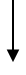 Приложение №3к Административному регламентуРАСПИСКА В ПРИЕМЕ ДОКУМЕНТОВДолжностным лицом уполномоченного органа _____________________________________(Ф.И.О.)«__» ______ 20__ года приняты следующие документы для выдачи градостроительного плана земельного участка, местоположение (адрес) которого ________________________.от _____________________________________________________________________:(заявитель)Порядковый номер записи в журнале регистрации заявления   _______________________.___________________________________________________________________________(контактная информация и способы обращения, по которым заявитель может узнать о ходе рассмотрения документов и времени, оставшемся до ее завершения)Подпись должностного лица уполномоченного органа  _______________Дата _________________________________